Приложения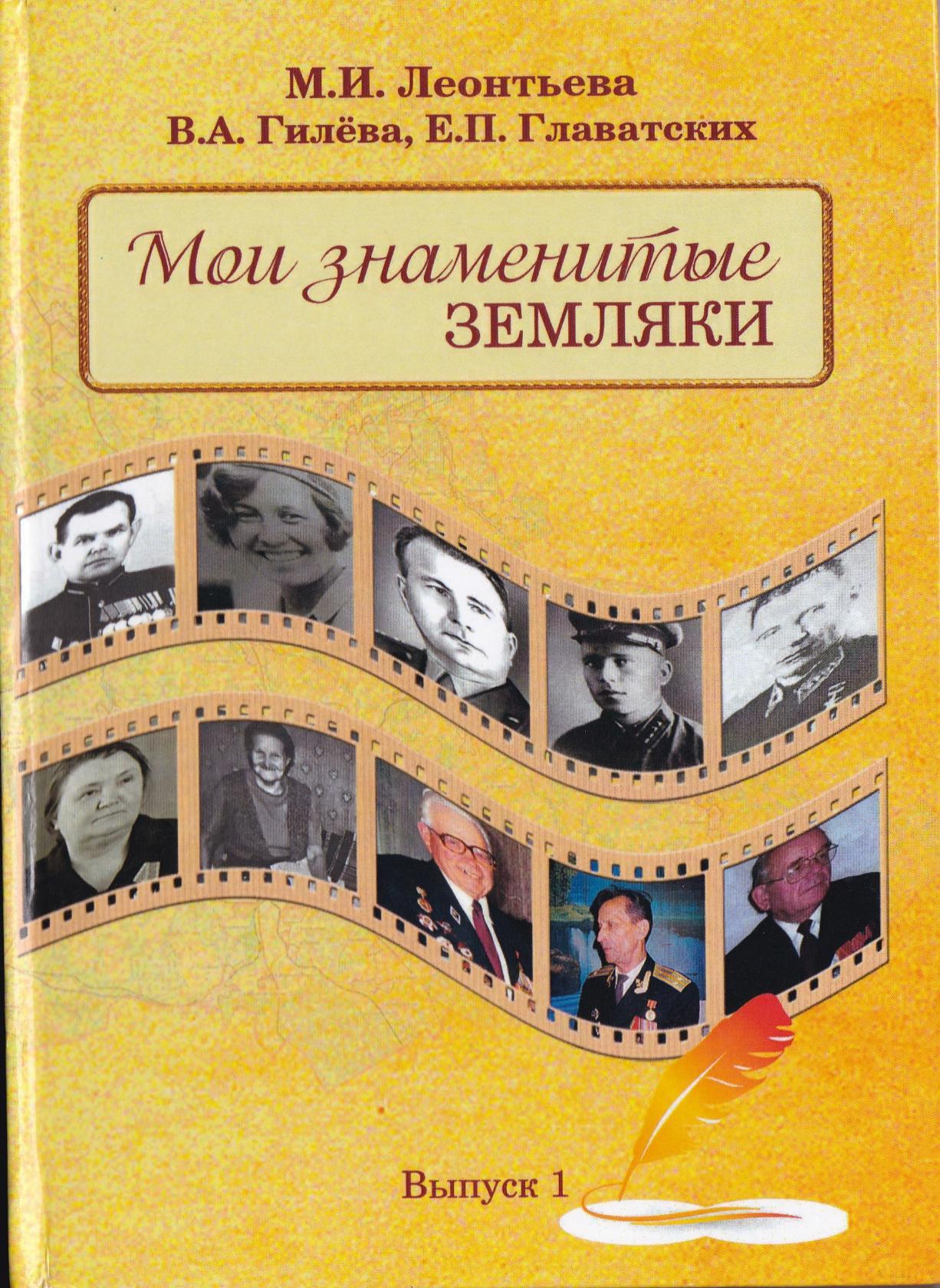 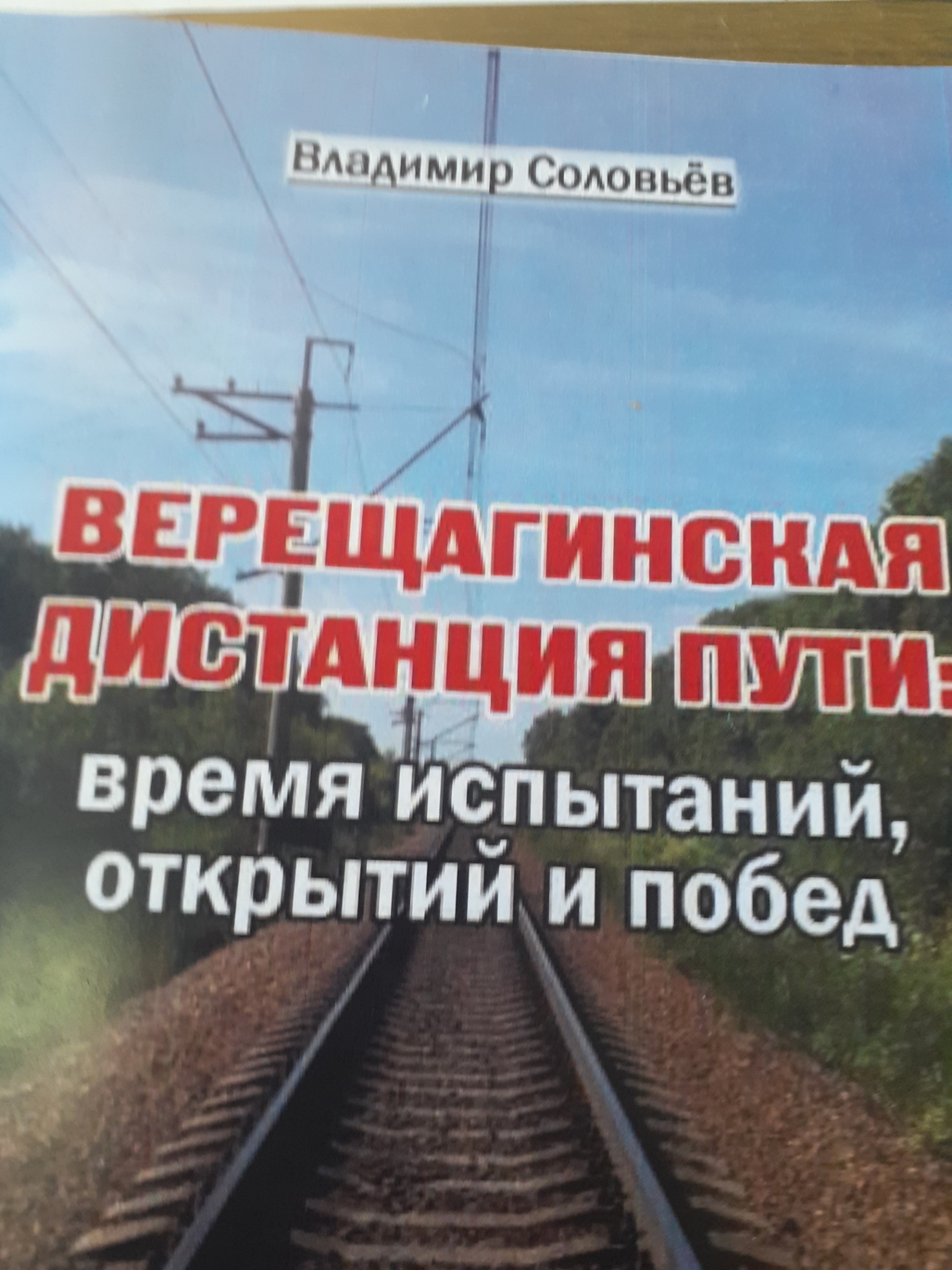 2019 год.  113 с.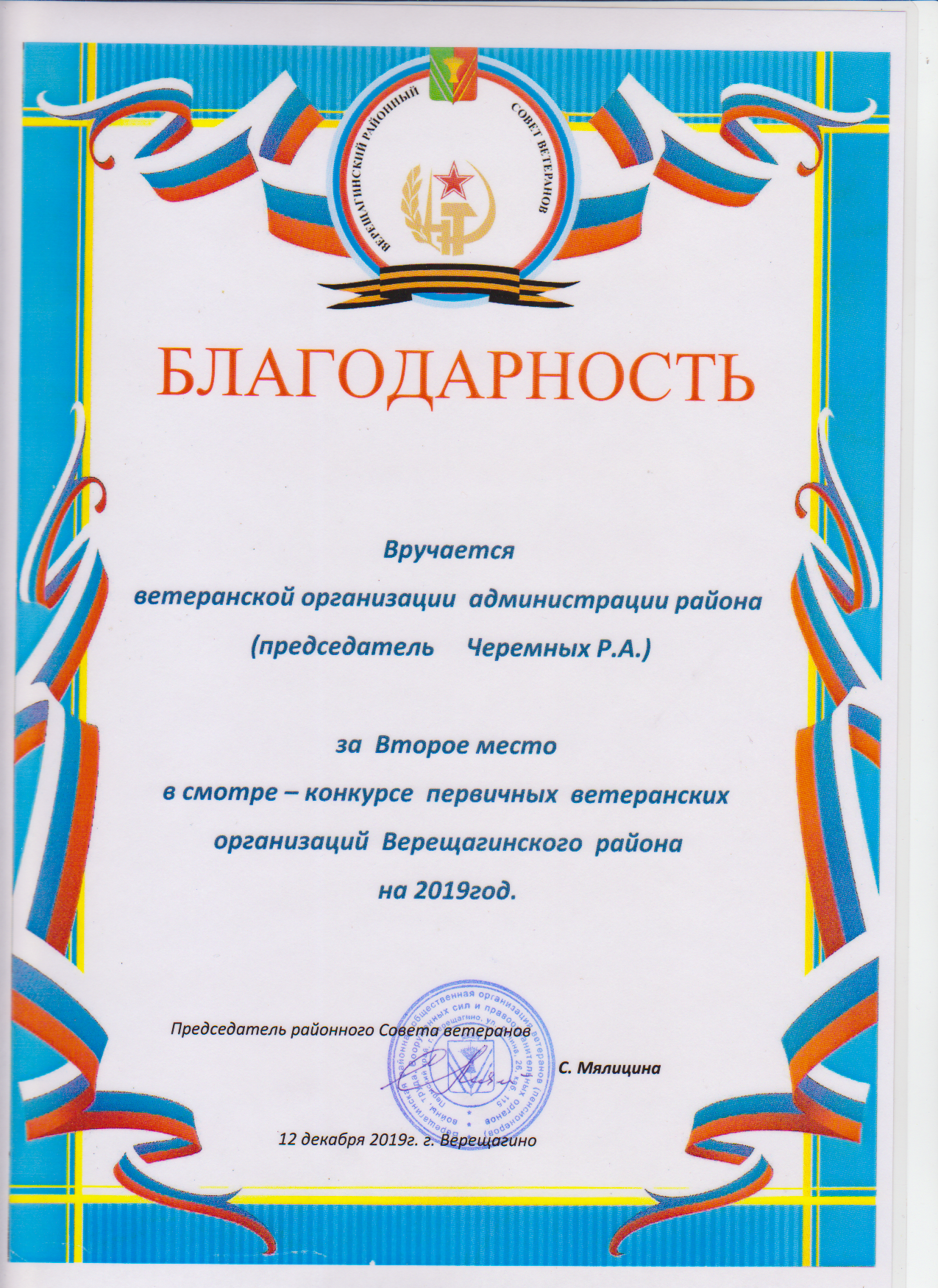 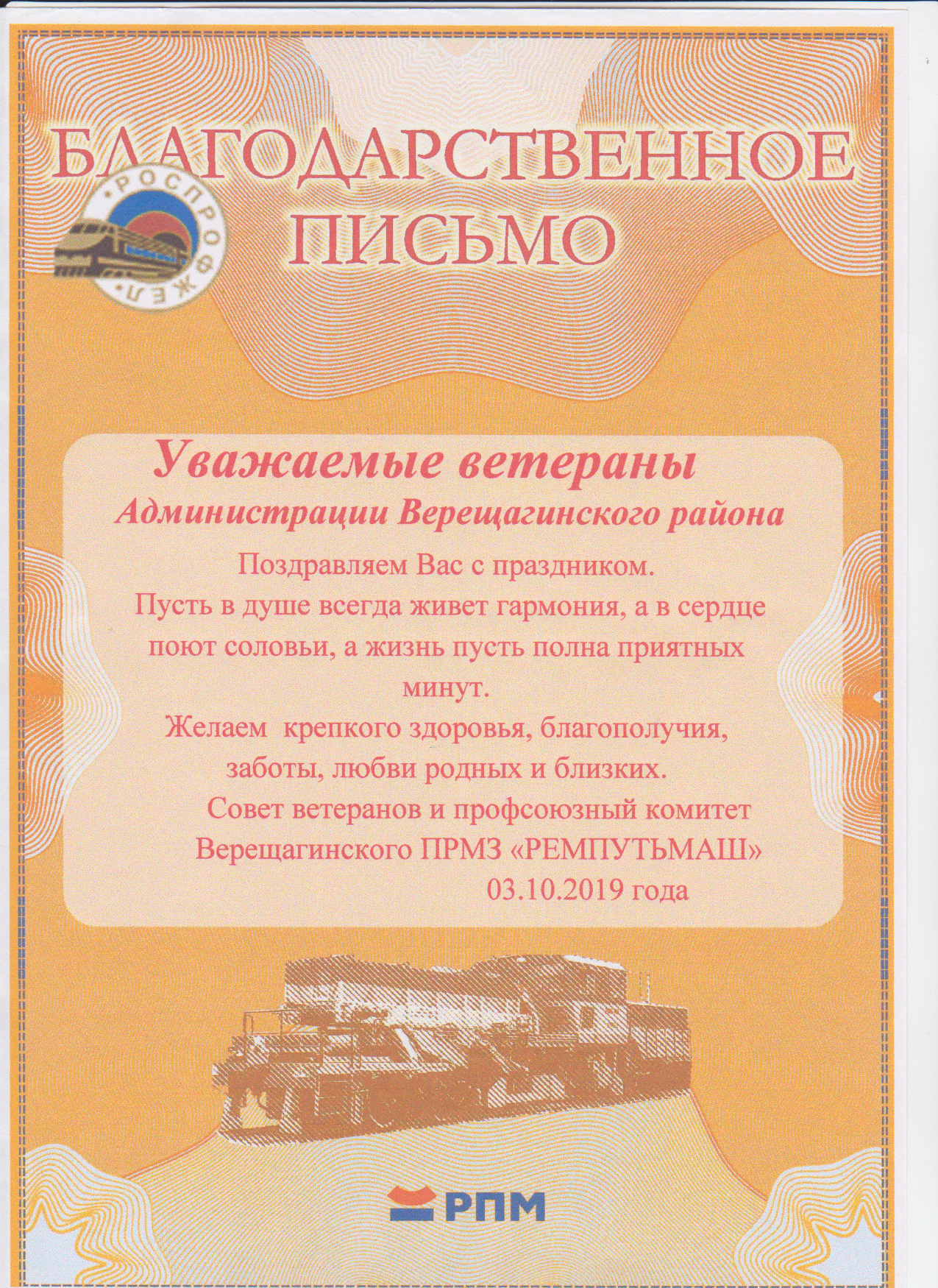 Благодарственное письмо вручено ветеранской организации  во время проведения акции «Эстафета добрых дел» на  нашем вечере празднования дня пожилых людей (гости –ветераны завода ПРМЗ)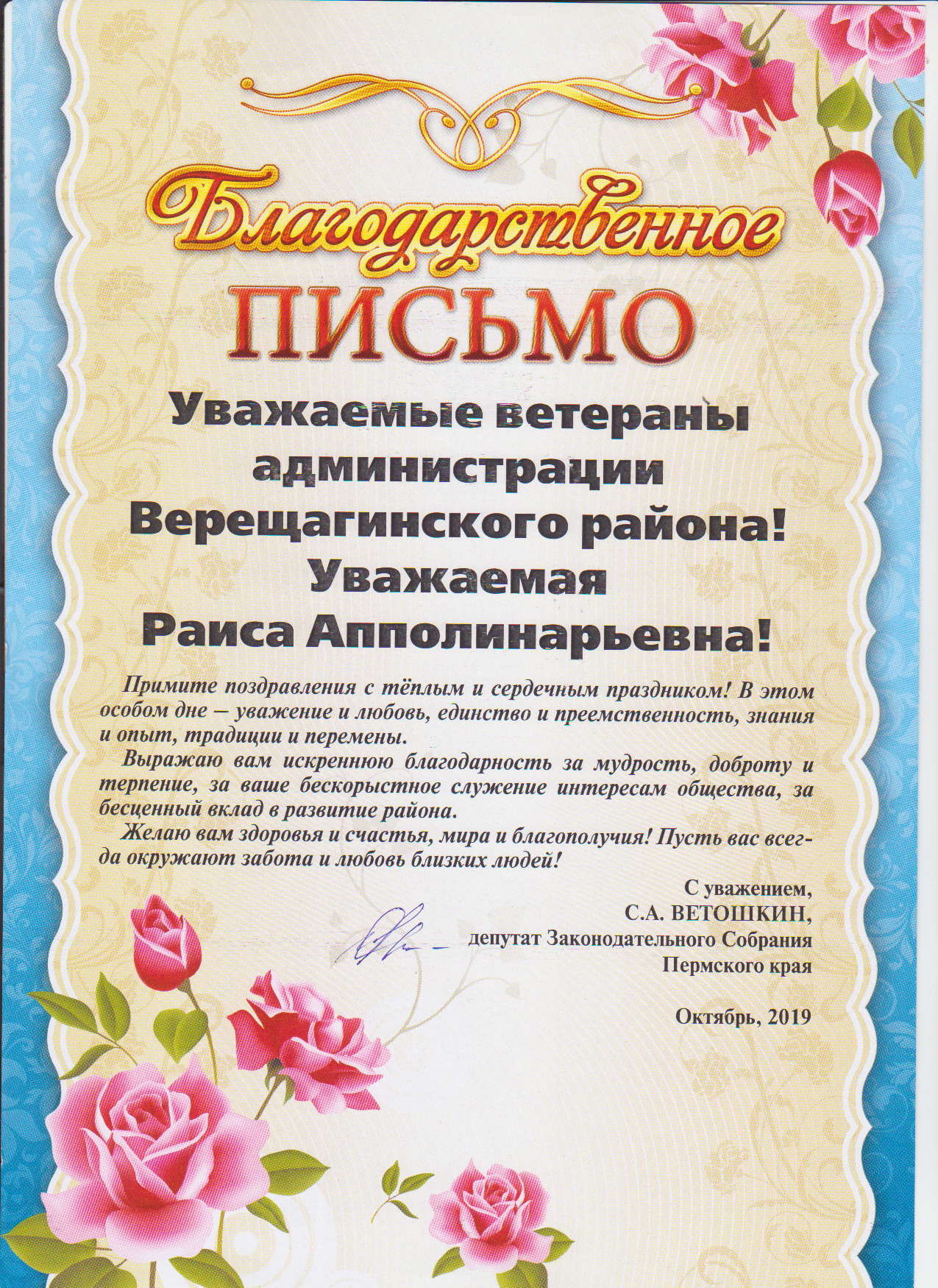 Благодарственное письмо вручено ветеранской организации  во время проведения акции «Эстафета добрых дел» на  нашем вечере празднования дня пожилых людей   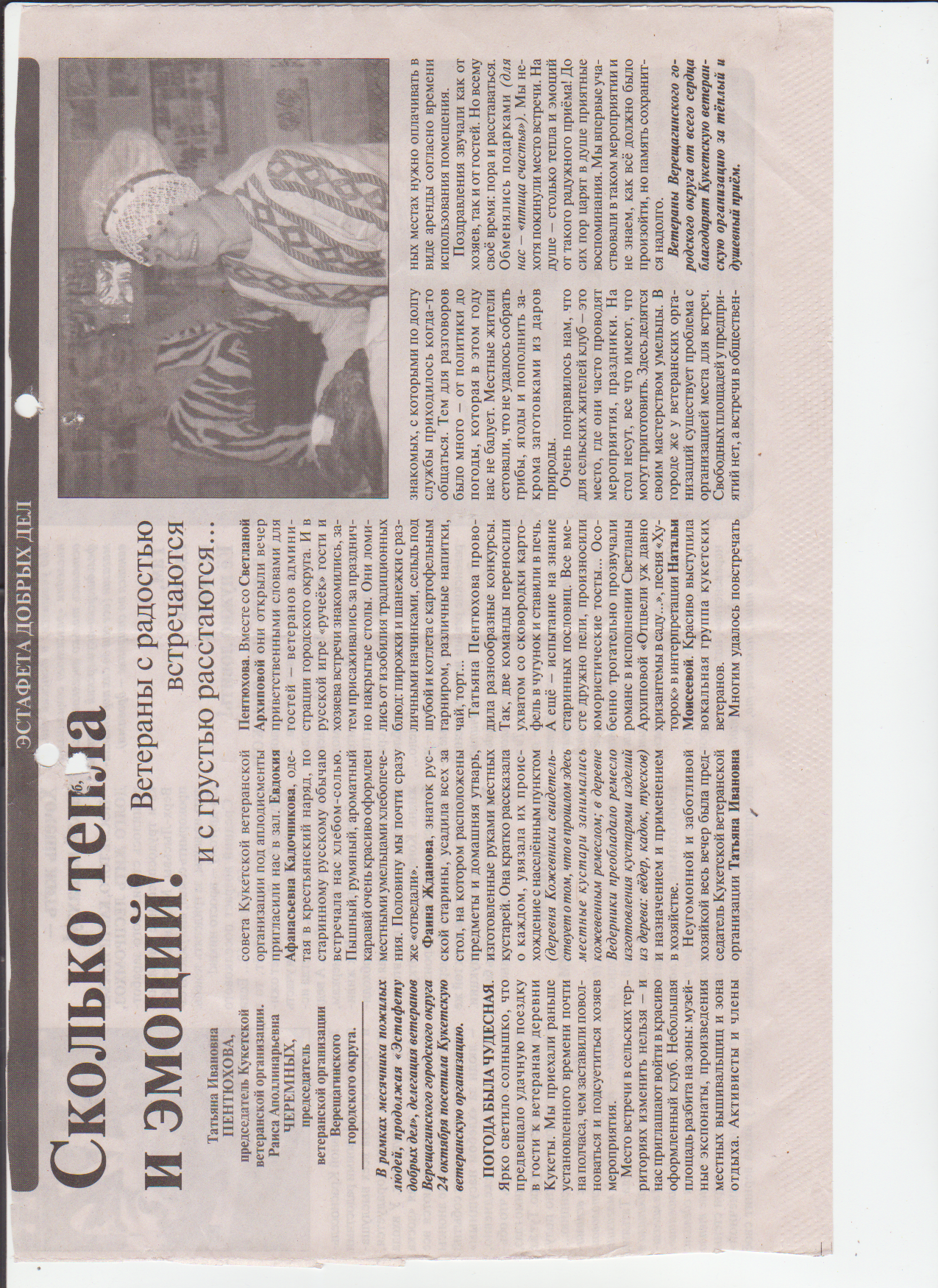 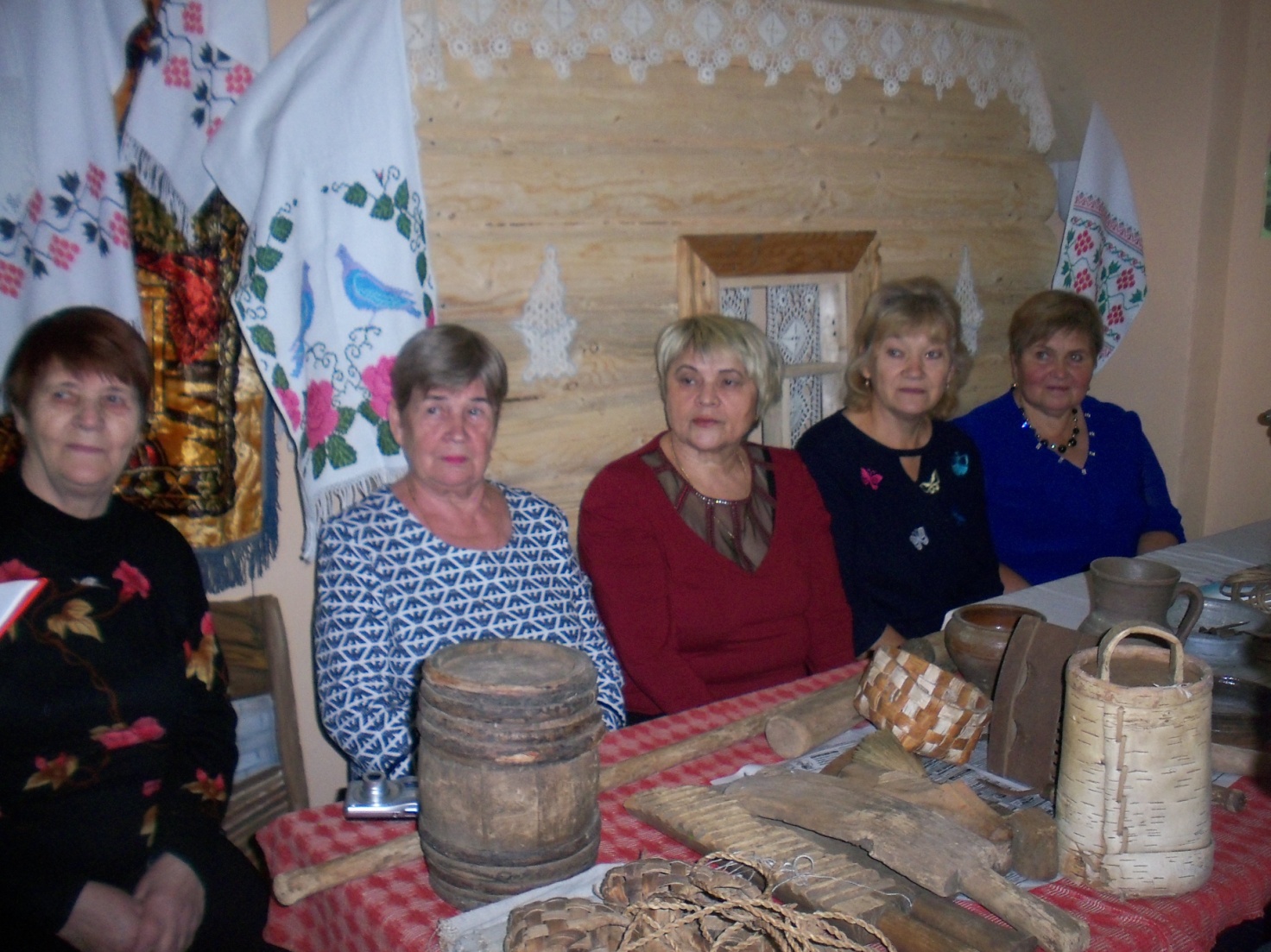 Встреча ветеранов администрации городского округа по обмену опыта  в д. Кукеты  с ветеранами Кукетской сельской ветеранской организацией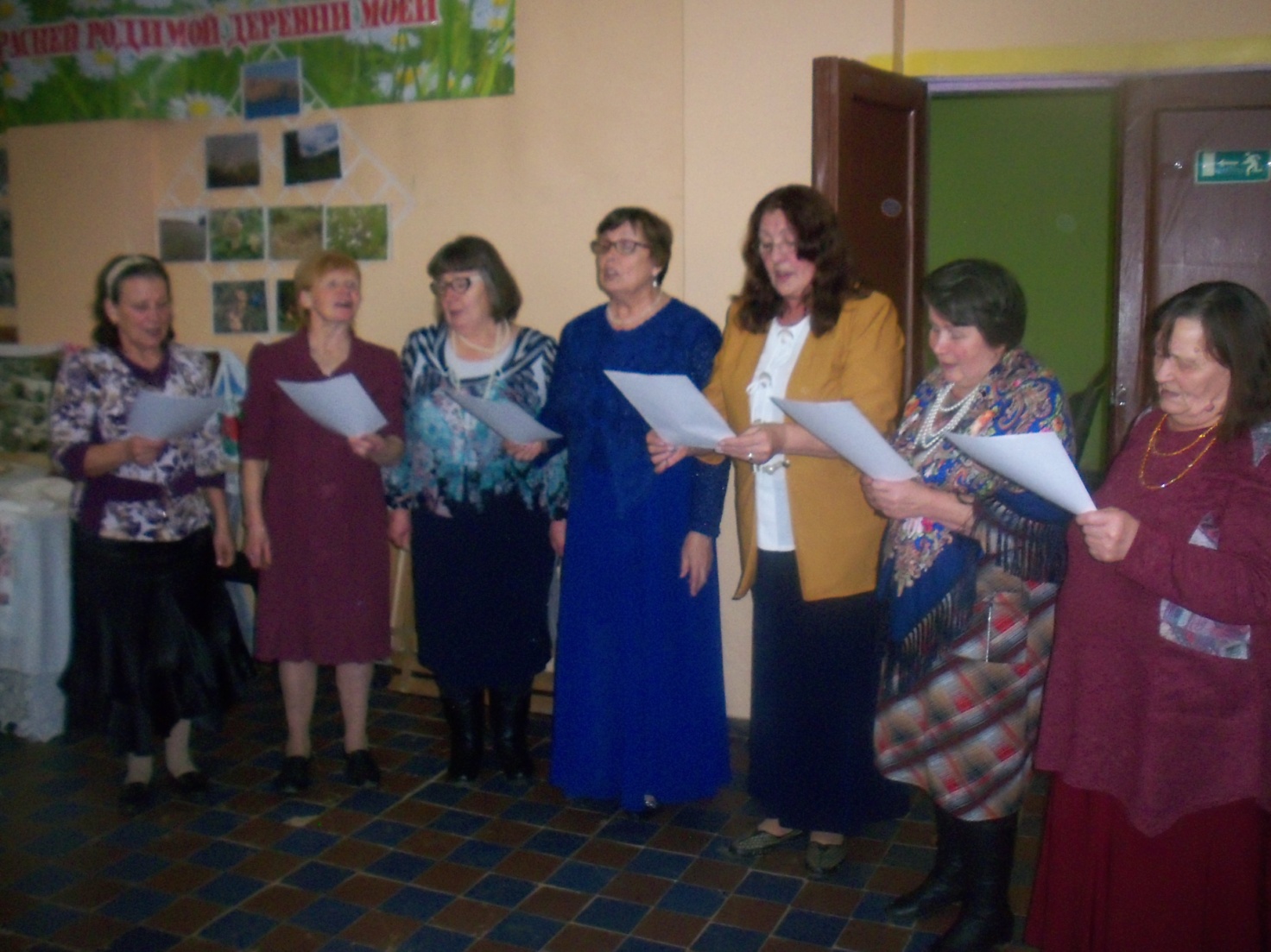 Вокальная группа  Кукетской сельской ветеранской организации приветствует делегацию ветеранской организации администрации городского округа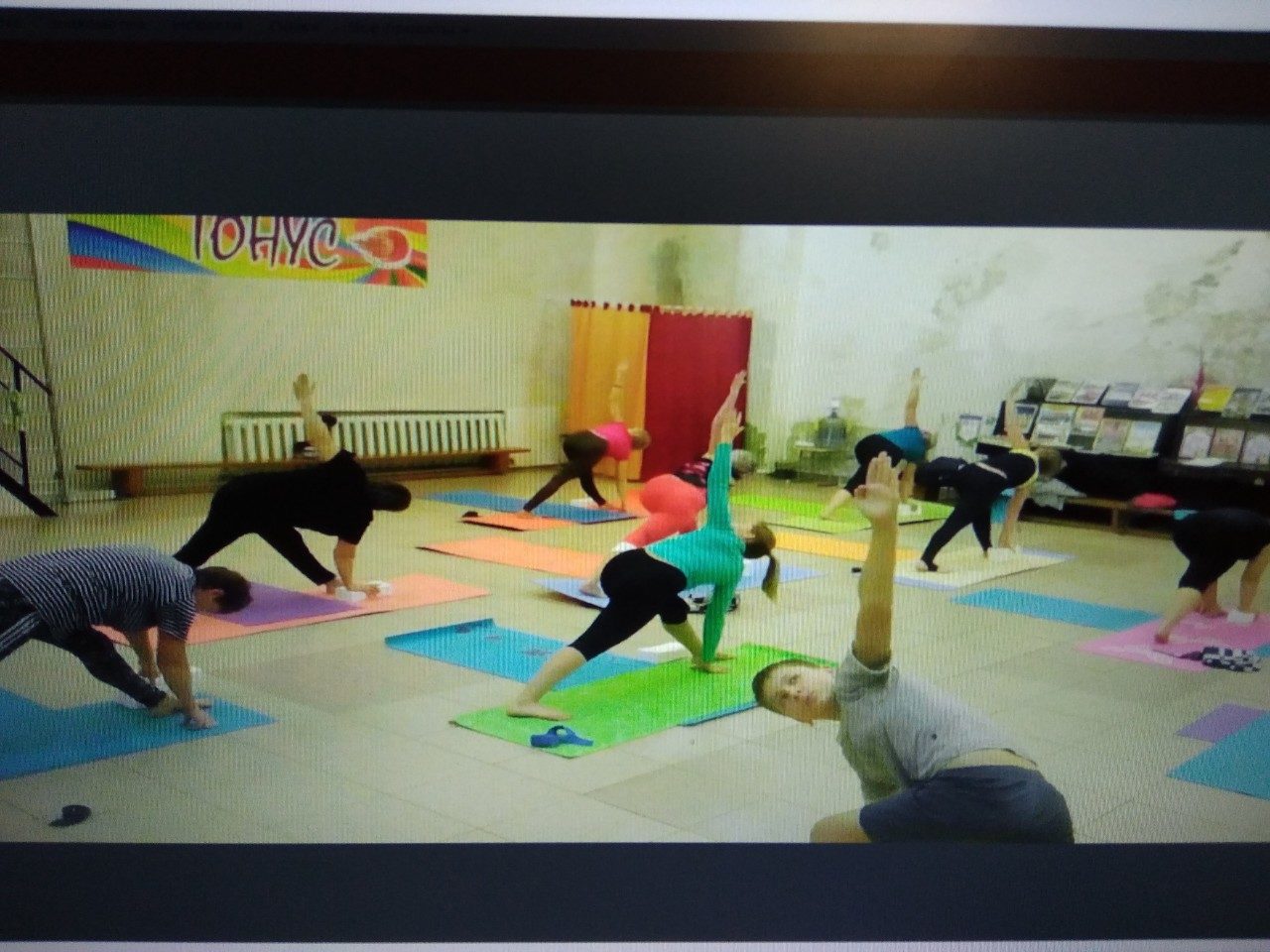 	Занятие  ветеранов  в фитнес-клубе    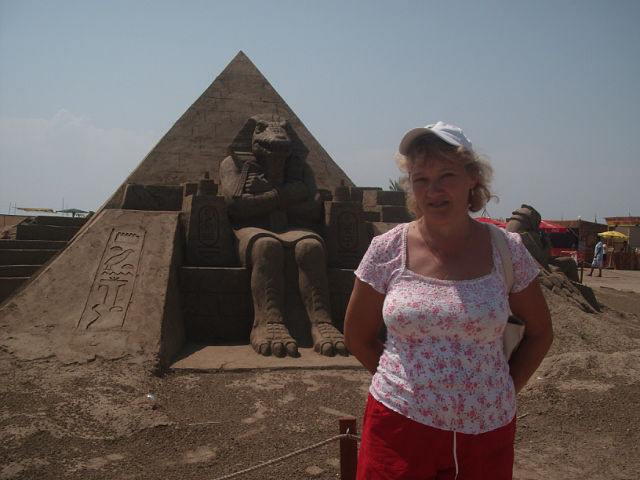 Н.В. Шатрова  на экскурсии по КитаюПенсионеры МО «Верещагинский городской округ», участвующие в общественной жизни  района в 2019 годуПредседатель Совета ветеранов МО «Верещагинский городской округ»                                                         Р.А. ЧеремныхПродолжение списка ветеранов, занимающихся трудовой деятельностьюКроме того, 13 ветеранов трудятся, получая дополнительный доход к семейному бюджету на разных рабочих местах:Выполняют  трудовую деятельность на постоянной основе и временно за оплату  в организациях и др.  1. Пестова Т.И. -  ИП, в сфере  торговли, имеет отдел в магазине                       постоянно                 2. Тютикова И.Г. – начальник юридического отдела администрации                 постоянно    3. Машьянова А.Н.  – социальный работник   в Верещагинской ЦРБ                 постоянно      4. Королёв В.К. – отдел МЧС  в администрации  района                                       постоянно5. Макарова Н.М. отдел капитального строительства администрации                постоянно6. Белозёр В.И. – методист, учитель в школе                                                          постоянно    7. Гилёва В.А. -  отдел кадров, секретарь в отделе имущественных отношений                                                                                                              городского округа                                                                                                       постоянно8. Дудина Н.С. – проверяет  сметы на текущий, капитальный ремонт                 постоянно9. Черемных Р.А. - председатель Совета МКД, преподавательская работа          постоянно10. Мошева З.С.   – член ТИК                                                                                    постоянно11. Смольникова Л.В. – член ТИК                                                                            постоянно12. Нохрин А.Г.   – преподаватель информатики в кооперативном техникуме    постоянно 13. Соловьёв В.Г. – преподаватель в Комаровской средней школе                      постоянноПредседатель ветеранской организации                                                 (Р.А. Черемных)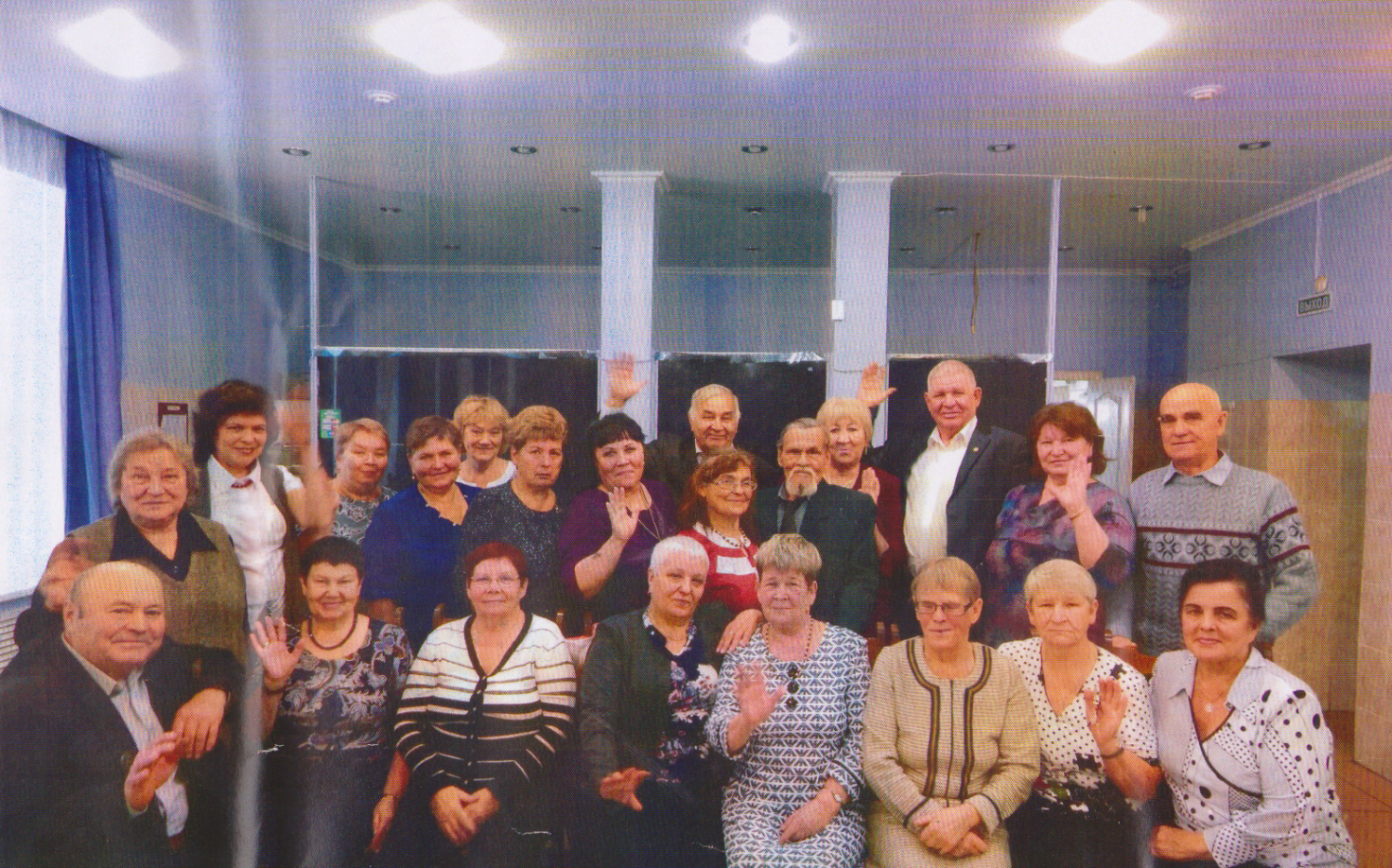 Члены ветеранской организации  МО «Верещагинский городской округ» на начало 2019 г.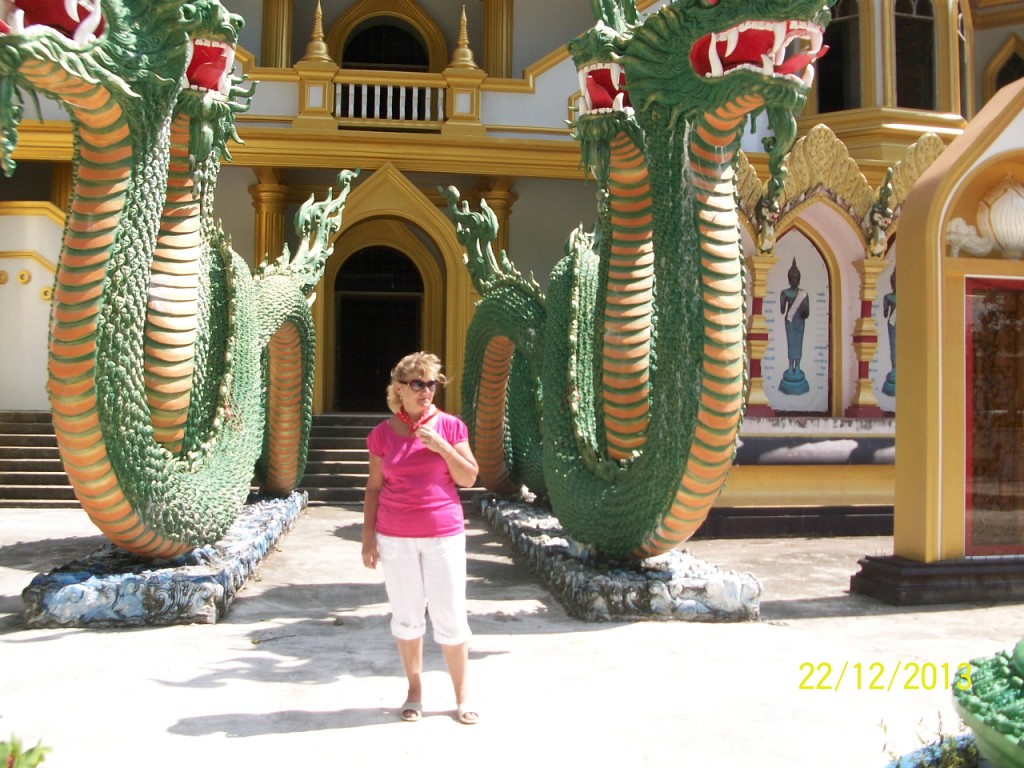 Путешествие (экскурсии по России) Н.В. Шатрова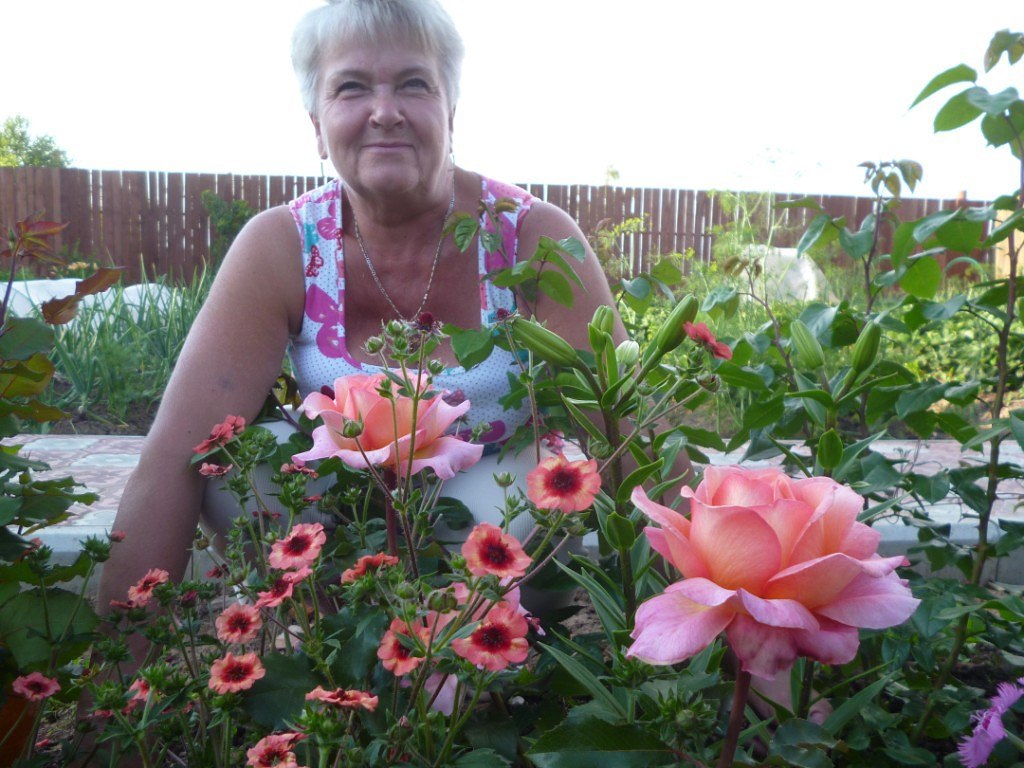 Л.Г. Катаева на приусадебном участке№ п/пФамилия, имя отчество ветеранаВид общественной деятельности в 2019 г.1.Гилёва Надежда ПетровнаПринимает посетителей в своём частном музее, участница клуба «Подсолнух»; ежегодное участие в выставке «Дары природы»; краевед района, пишет статьи в газету2. Леконцева Лидия АнатольевнаУчастница выставки «Дары природы»., клуба здоровья «Ладушка»34Леонтьева Мария ИвановнаГилёва Вера АлександровнаГлаватских Е.П.Издали совместно книгу «Мои знаменитые земляки», состоит в общественном Совете музейно-культурного центра.5Пентюхова Лидия ЕгоровнаЗаместитель председателя Совета ветеранов администрации района; участница спортивных соревнований ветеранов, спортгруппы «Запад», член совета в/организации6Пестова Татьяна ИвановнаОткрыла собственный бизнес в торговле, ИП7Тиунова Любовь МихайловнаЧлен районного совета ветеранов, председатель организационно-массовой комиссии районного Совета ветеранов; член Верещагинского отделения КПРФ; участница художественной самодеятельности – вокальная группа «Ивушка»8Черемных Раиса АполлинарьевнаПредседатель первичной ветеранской организации городского округа, член районного Совета ветеранов, председатель социальной комиссии районного Совета ветеранов; председатель Совета МКД.9Мошева Зинаида СпиридоновнаЧлен Территориальной избирательной комиссии, член совета ветеранской организации10Смольникова Людмила ВладимировнаЧлен Территориальной избирательной комиссии11Якимов Анатолий ВасильевичСпорт: волейбол, баскетбол, участие в районных и региональных соревнованиях12Дружинина Людмила МихайловнаЧлен Верещагинского отделения КПРФ, член районного Совета ветеранов, член социальной комиссии Совета ветеранов13Нохрин Анатолий ГеоргиевичЧлен районного Совета ветеранов14Груздева Лидия ИвановнаЧлен районного Совета ветеранов15Пермякова Надежда НиколаевнаЧлен поэтического клуба «Подсолнух»16Пермякова Галина АлександровнаЧлен Совета МКД по ул. О-Кошевого д. 1617Шатрова Наталья ВасильевнаЧлен участковой избирательной комиссии, член совета в/организации46. Ермакова И.А.Дом  под дачуДом  под дачуОвощеводство, ягоды, картофель, плодовые деревья247. Ким Т.ВДом  под дачуДом  под дачуОвощеводство, ягоды, картофель, плодовые деревья248.Кадочникова Е.В.Дом  под дачуДом  под дачуОвощеводство, ягоды, картофель, плодовые деревья49. Леконцева  Л.А.Дом  под дачуДом  под дачуОвощеводство, ягоды, картофель, плодовые деревья150. Мошева З.С.Дом  под дачуДом  под дачуОвощеводство, ягоды, картофель, плодовые деревья51. Носкова Н.П.Дом  под дачуДом  под дачуОвощеводство, ягоды, картофель, плодовые деревья252. Нохрин А.Г.Дом  под дачуДом  под дачуОвощеводство, ягоды, картофель, плодовые деревья353. Путин В.К. Дом  под дачуДом  под дачуОвощеводство, ягоды, картофель, плодовые деревья254 Путина С.М.Дом  под дачуДом  под дачуОвощеводство, ягоды, картофель, плодовые деревья255. Пермякова Г.А.Дом  под дачуДом  под дачуОвощеводство, ягоды, картофель, плодовые деревья56.Соснина Р.Н.Дом  под дачуДом  под дачуОвощеводство, ягоды, картофель, плодовые деревья57. Тиунова Л.АДом  под дачуДом  под дачуОвощеводство, ягоды, картофель, плодовые деревья2Всего из  78 ветеранов  57 чел. 73,1 % трудятся  на дачных участках, приусадебных участках,  выращивая овощи, ягоды, картофель, плоды, чем укрепляют семейную экономику. Всего из  78 ветеранов  57 чел. 73,1 % трудятся  на дачных участках, приусадебных участках,  выращивая овощи, ягоды, картофель, плоды, чем укрепляют семейную экономику. Всего из  78 ветеранов  57 чел. 73,1 % трудятся  на дачных участках, приусадебных участках,  выращивая овощи, ягоды, картофель, плоды, чем укрепляют семейную экономику. Всего из  78 ветеранов  57 чел. 73,1 % трудятся  на дачных участках, приусадебных участках,  выращивая овощи, ягоды, картофель, плоды, чем укрепляют семейную экономику. 